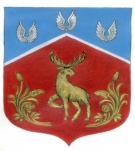 Администрация муниципального образованияГромовское сельское поселениемуниципального образования Приозерский муниципальный районЛенинградской областиПОСТАНОВЛЕНИЕОт  19  октября  2017 года	       №  360В связи с увольнением Михеева Андрея Александровича – заместителя председателя приемочной комиссии администрации муниципального образования Громовское сельское поселение муниципального образования Приозерский муниципальный район Ленинградской области, администрация муниципального образования Громовское сельское поселение  ПОСТАНОВЛЯЕТ:1. Внести изменения в состав  приемочной комиссии администрации муниципального образования Громовское сельское поселение, утвержденный постановлением главы администрации муниципального образования Громовское сельское поселение от 17.04.2017 г. № 129 « О создании приемочной комиссии в администрации муниципального образования Громовское сельское поселение муниципального образования Приозерский муниципальный район Ленинградской области». Утвердить состав единой комиссии по осуществлению закупок для нужд администрации муниципального образования Громовское сельское поселение в новом составе (Приложение).2. Опубликовать настоящее постановление в  порядке, установленном для официального опубликования муниципальных правовых актов в средствах массовой информации и разместить на официальном сайте администрации муниципального образования Громовское сельское поселение.3. Настоящее постановление вступает в силу со дня его официального опубликования.4. Контроль за исполнением данного постановления оставляю за собой.Глава администрации                                                                          А.П.Кутузов Исп.: Князева А.Н.: тел. 8(81379) 99-466Разосл.: дело-3, бухгалтерия-1, прокуратура-1Приложение к Постановлению главы администрациимуниципального образования Громовское сельское поселение муниципального образования Приозерский муниципальный район Ленинградской областиот 19 октября 2017г. № 360 Состав приемочной комиссии в администрации муниципального образования Громовское сельское поселение муниципального образования Приозерский муниципальный район Ленинградской областиС постановлением ознакомлены:   	 _________________________ Кутузов Алексей Петрович              	(подпись)   	 _________________________ Князева Алена Николаевна             	 (подпись)   	 _________________________  Вострейкина Татьяна Александровна              	(подпись)    	_________________________ Меньшикова Маргарита Геннадьевна             	 (подпись)   	 _________________________ Гой Елена Геннадьевна     	         	(подпись)О внесении изменений в постановление главы администрации муниципального образования Громовское сельское поселение муниципального образования Приозерский муниципальный район Ленинградской области от 17.04.2017 г. № 129 « О создании приемочной комиссии в администрации муниципального образования Громовское сельское поселение муниципального образования Приозерский муниципальный район Ленинградской области»Фамилия, имя, отчествоДолжностьДолжность в комиссииКутузов Алексей ПетровичГлава администрации Председатель комиссииКнязева Алена НиколаевнаВедущий специалист администрации Заместитель председателя комиссииВострейкина Татьяна АлександровнаНачальник сектора экономики и финансовЧлен комиссииМеньшикова Маргарита ГеннадьевнаСпециалист администрации Член комиссииГой Елена ГеннадьевнаСпециалист 1 категории администрацииЧлен комиссии